Homework 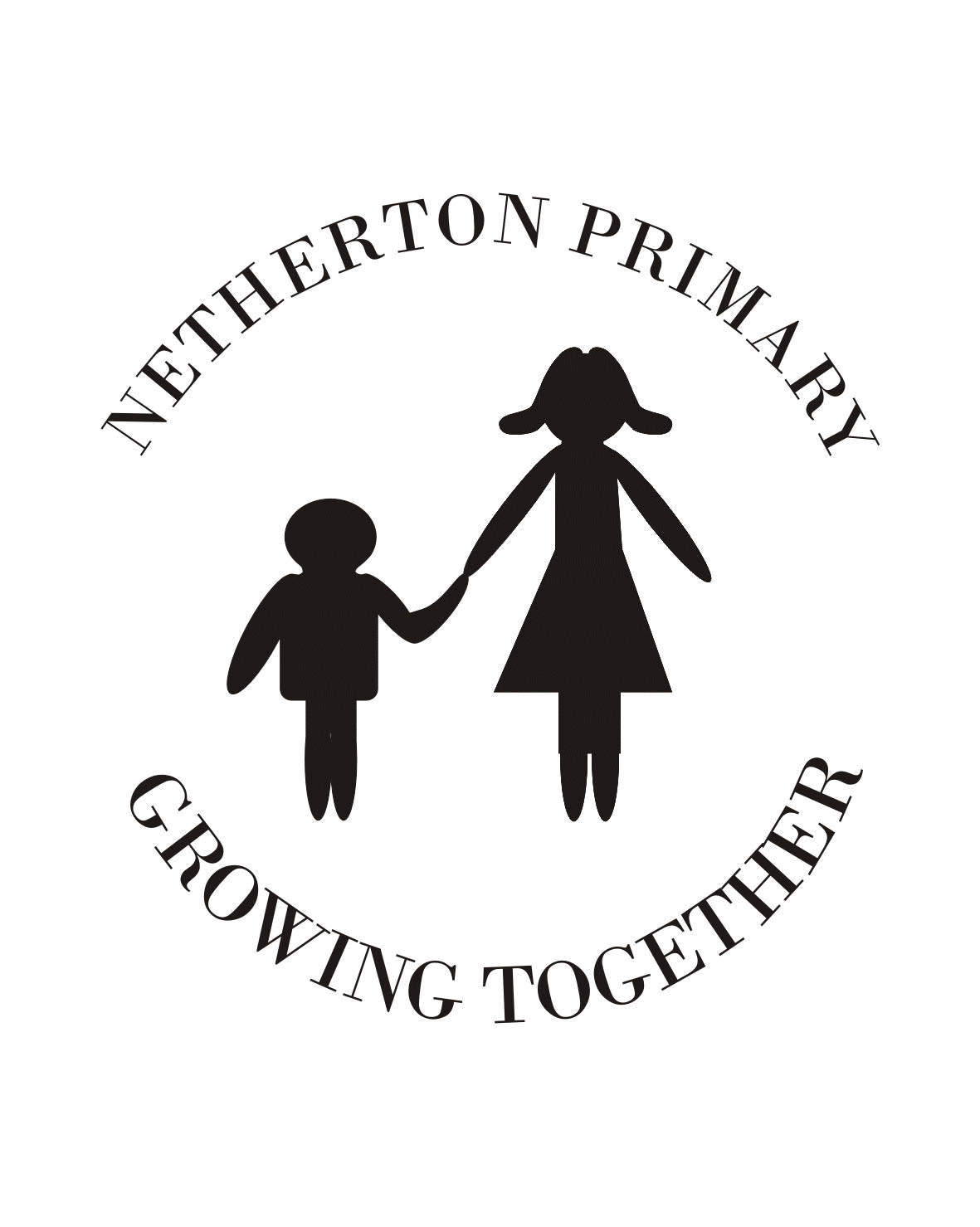 During session 2017/18, the parents, staff and pupils engaged in consultation around Homework here at Netherton Primary. During this survey (full information available), some strong themes emerged. Fundamentally, responses indicated that there is still a place for homework at Netherton Primary school, with stakeholders indicating a preference for tasks which:are linked to the foundations of Reading, Spelling & Mathsare specific in nature, with clearer guidance on how tasks should be completed and with clear timeframesprovide opportunities for parental engagement where parents are less confident in supporting learning at homeContinued consultation processes allowed the school community to create the following policy around homework.Homework tasks will be set and, while learners will be encouraged to engage with these tasks, they will not be forced into completing these tasks during school breaks, reward time etc. Where teaching staff have identified barriers to learning, specific and individualised support tasks may be set in consultation with specific parents e.g. Oxford Owls, Magnetic Boards etc.Weekly Homework StructureTasks set must be short, clear and concise.From time to time, homework club will run as an after school event where parents will be provided with the opportunity drop in to support learning and be supported in family learning. This option addressed the need for parental engagement opportunities as expressed during the consultation process.At certain times of the year, some different assignments may be facilitated, however, the normal structure of weekly homework should be as follows:P1-3Spelling / Phonics TaskNumeracy TaskReading book every eveningP4-7Spelling TaskGrammar TaskNumeracy TaskLibrary book borrowed from class libraries to read at own pace for enjoymentTeaching staff have the autonomy to set their own timescales and make decisions around when tasks are set and due to be completed. This is in line with working time agreements, allowing staff to manage homework in NCCT if appropriate.